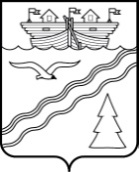 Администрация рабочего поселка Красные БакиКраснобаковского района Нижегородской областиПОСТАНОВЛЕНИЕот 09 января 2020 г.                                                                                            № 2В соответствии со статьей 39 Градостроительного Кодекса Российской Федерации от 29.12.2004 года № 190-ФЗ, с Уставом муниципального образования – рабочий поселок Красные Баки Краснобаковского района Нижегородской области (с изменениями), с Положением о публичных слушаниях, с протоколом комиссии по землепользованию и застройке муниципального образования – рабочий поселок Красные Баки Краснобаковского района Нижегородской области от 16.12.2019 года № 16, рассмотрев заявление Государственного казённого образовательного учреждения для детей-сирот и детей, оставшихся без попечения родителей, «Краснобаковский детский дом», ИНН: 5219003690, Администрация рабочего поселка Красные Баки постановляет:Удовлетворить заявление Государственного казённого образовательного учреждения для детей-сирот и детей, оставшихся без попечения родителей, «Краснобаковский детский дом», ИНН: 5219003690 от 16.12.2019 г. «О разрешении на условно – разрешенный вид использования земельного участка», расположенного по адресу: Российская Федерация, Нижегородская область, Краснобаковский район, рабочий поселок Красные Баки, ул. Свердлова, д. 21 А, общей площадью – 366 кв.м., вид разрешённого использования – Бытовое обслуживание.Согласно Правил землепользования и застройки муниципального образования - рабочий поселок Красные Баки Краснобаковского района Нижегородской области, утвержденных решением поселкового Совета рабочего поселка Красные Баки Краснобаковского района Нижегородской области № 52 от 30 октября 2019 года, вышеуказанный земельный участок, в соответствии со схемой градостроительного зонирования относится к зоне  Ж-3 - застройка малоэтажная  индивидуальная с приусадебными участками, вид разрешённого использования «Бытовое обслуживание» относится к условно-разрешённым видам использования земельного участка.Настоящее постановление вступает в силу со дня его официального обнародования.Глава Администрации 							        Е.В. ШмелеваО разрешении на условно-разрешенный видиспользования земельного участка